What is Reading Across the Curriculum?Teaching reading strategies in ALL classrooms, not just in the reading or language arts classroom. What Can All Teachers Do to Help Readers?Teachers may wish to consider utilizing the following techniques and strategies in teaching reading in their content area:Reading Instruction - Design lessons using a before, during, and after format in which reading is a significant component.Respond to Reading - Have students respond to stance questions in writing, providing support from the text.Develop Vocabulary - Aid understanding of content terms through context clues, word structure, and semantic features.Questions-Answers-Relationships (QAR) - Help students to understand how to develop responses to questions and provide textual support.Use a Reader's Checklist - Articulate strategies for reading that students can refer to before, during, and after reading.Think Aloud - Model mental processes that expert readers use as they read.Anticipation Guide - Give students a series of questions to generate interest in the topic.SQ3R - Survey, Question, Read, Recite, and Review.Reciprocal Teaching - Summarize, question, clarify, and predict content and meaning.K-W-L - Explore what students know before and what they want to know before and during reading; review what they learned after reading.Expository Text Structure - Teach the fundamental differences between expository and narrative materials.Develop Prior Knowledge - Develop unfamiliar concepts, experiences, and vocabulary prior to reading.Remember - Provide many reading opportunities related to the content!SOURCE: http://www.pgcps.org/~elc/readingacross.html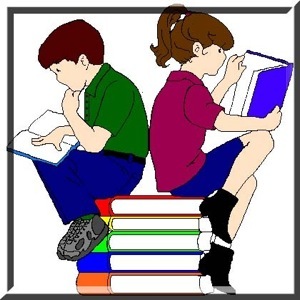 Have a Student That Doesn’t Want to Read?1. Find out what the student likes and dislikes.2. Give opportunities to read in an informal setting. 3. Be Creative! 